Об утверждении Порядка создания координационных или совещательных органов в области развития малого и среднего предпринимательства в Добровском муниципальном районеВ соответствии со ст. 13 Федерального закона от 24.07.2007 № 209-ФЗ «О развитии малого и среднего предпринимательства в Российской Федерации» администрация  муниципального района Липецкой области Российской Федерации постановляет:Утвердить Порядок создания координационных или совещательных органов в области развития малого и среднего предпринимательства в Добровском муниципальном районе (прилагается).Настоящее постановление вступает в силу со дня его подписания и подлежит официальному опубликованию.Контроль за исполнением постановления возложить на заместителя главы администрации района –начальника отдела сельского хозяйства и развития кооперации.Глава администрации Добровского муниципального района                                                А.А. Попов Исп. Е.Л. Левитова22510Приложениек постановлению администрации Добровскогомуниципального района от 02.07.2020г. №450ПОРЯДОКСОЗДАНИЯ КООРДИНАЦИОННЫХ ИЛИ СОВЕЩАТЕЛЬНЫХ ОРГАНОВ В ОБЛАСТИРАЗВИТИЯ МАЛОГО И СРЕДНЕГО ПРЕДПРИНИМАТЕЛЬСТВА В ДОБРОВСКОММУНИЦИПАЛЬНОМ РАЙОНЕ1. Порядок создания координационных или совещательных органов в области развития малого и среднего предпринимательства на территории Добровского муниципального района (далее - Порядок) определяет цели, условия и процедуру создания на территории Добровского муниципального района координационных или совещательных органов в области развития малого и среднего предпринимательства (далее - координационные или совещательные органы).2. Координационные или совещательные органы создаются  администрацией Добровского муниципального района (далее - администрация).3. Образование координационных или совещательных органов осуществляется постановлением администрации района. Решения администрации района о создании координационных или совещательных органов в области развития малого и среднего предпринимательства подлежат опубликованию в средствах массовой информации, а также размещению на официальном сайте района.4. Координационные или совещательные органы создаются в целях:- выдвижения и поддержки инициатив, направленных на реализацию мер поддержки в области развития малого и среднего предпринимательства;- проведения общественной экспертизы проектов муниципальных правовых актов, регулирующих развитие малого и среднего предпринимательства;- привлечения граждан, общественных объединений и представителей средств массовой информации к обсуждению вопросов, касающихся реализации права граждан на предпринимательскую деятельность, и выработки по данным вопросам рекомендаций;- выработки рекомендаций органам местного самоуправления при определении приоритетов в области развития малого и среднего предпринимательства.5. Координационные или совещательные органы могут быть созданы по инициативе администрации района или некоммерческой организации, выражающей интересы субъектов малого и среднего предпринимательства (далее - СМСП), организации, образующей инфраструктуру поддержки СМСП, группы СМСП, зарегистрированных и осуществляющих предпринимательскую деятельность на территории Добровского муниципального района в количестве не менее 5-ти человек.6. Лица, указанные в п. 5 настоящего Положения, заинтересованные в создании координационного или совещательного органа (далее - инициативная группа), направляют оформленные в письменной форме предложения о создании координационного или совещательного органа в администрацию. Направляемые предложения должны содержать обоснование необходимости создания координационного или совещательного органа, основные направления деятельности указанного органа, а также предлагаемые инициативной группой из своего числа кандидатуры в состав координационного или совещательного органа. К предложениям некоммерческая организация, представляющая интересы СМСП, организация, образующая инфраструктуру поддержки СМСП, вправе по собственной инициативе представить:- копию Устава или выписки из нее, содержащей сведения о характере деятельности и организационно-правовой форме, заверенной руководителем юридического лица;- протокол собрания инициативной группы по вопросу создания координационного или совещательного органа.7. Поступившие от инициаторов обращения в адрес администрации подлежат рассмотрению в течение месяца. Администрация рассматривает поступившие предложения на предмет соответствия установленным пунктами 5 - 6 настоящего Порядка требованиям, а также наличия действующих координационных или совещательных органов заявленным направлениям деятельности предлагаемого к созданию органа. По итогам рассмотрения предложения о создании координационного или совещательного органа администрация принимает решение о целесообразности создания координационного или совещательного органа или об отказе в создании такого органа.Основаниями для отказа в создании координационного или совещательного органа являются:- направление предложения инициатором, не указанным в пункте 5 настоящего Порядка;- направление инициатором предложения, не соответствующего требованиям, установленным пунктом 6 настоящего Порядка;- наличие в представленных документах неполной или недостоверной информации;- наличие действующих координационных или совещательных органов заявленным направлениям деятельности предлагаемого к созданию органа.О принятом решении по вопросу создания координационного или совещательного органа инициатор обращения уведомляется в письменной форме в течение 10 дней с момента его поступления в адрес администрации.8. В состав координационного Совета могут включаться должностные лица органов местного самоуправления, специализированных организаций, крупнейших налогоплательщиков на территории района, представители бизнес-сообществ и объединений, руководители предприятий малого и среднего предпринимательства и индивидуальные предприниматели.9. Положение, состав координационного или совещательного органа, а также вносимые в них изменения утверждаются постановлением администрации Добровского муниципального района.10. Организационно-техническое обеспечение деятельности координационного или совещательного органа осуществляется администрацией района.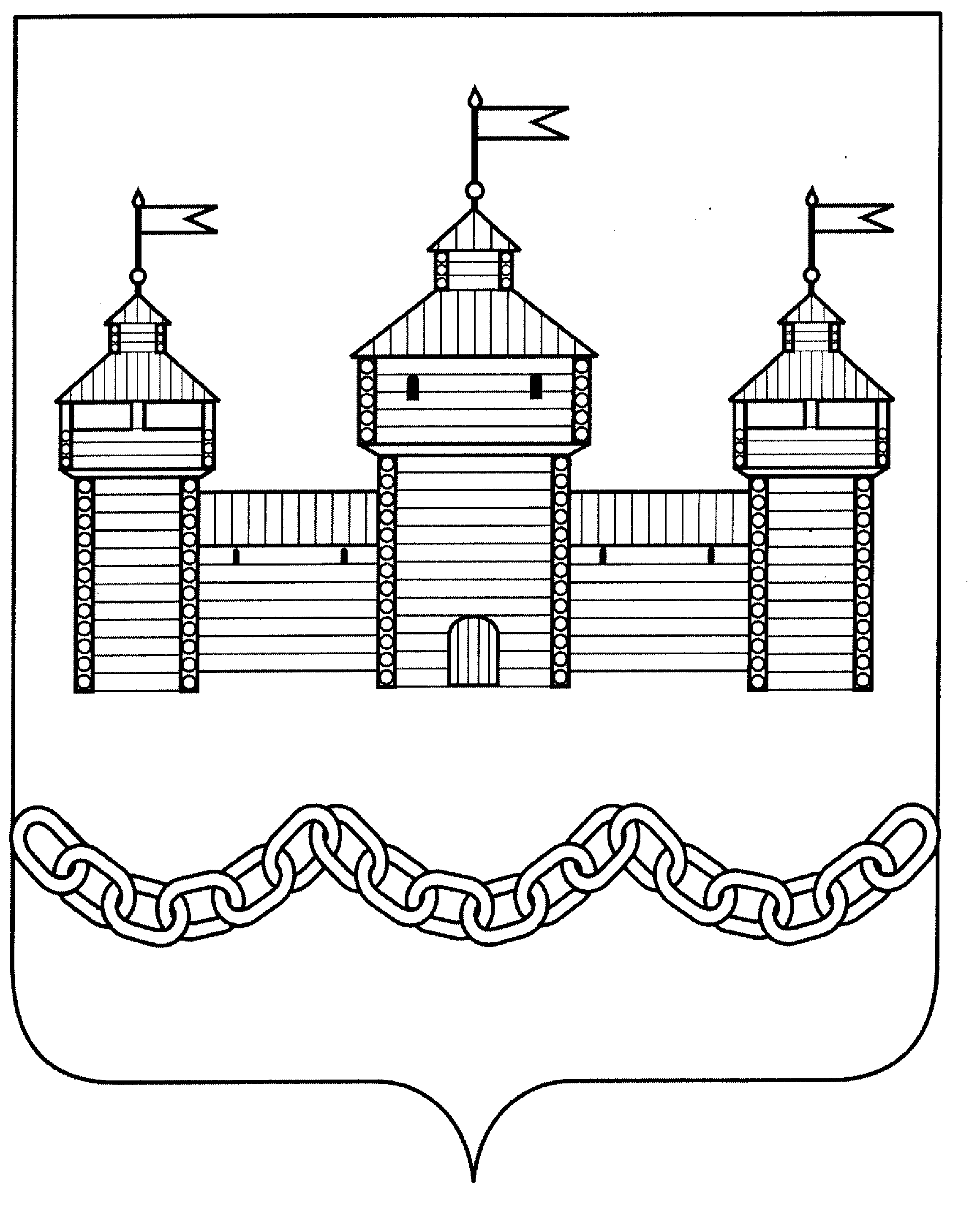 ПОСТАНОВЛЕНИЕАДМИНИСТРАЦИИ ДОБРОВСКОГО МУНИЦИПАЛЬНОГО РАЙОНАПОСТАНОВЛЕНИЕАДМИНИСТРАЦИИ ДОБРОВСКОГО МУНИЦИПАЛЬНОГО РАЙОНАПОСТАНОВЛЕНИЕАДМИНИСТРАЦИИ ДОБРОВСКОГО МУНИЦИПАЛЬНОГО РАЙОНА02.07.2020 г.02.07.2020 г.с. Доброе                                               №450